 Compromisso de Adesão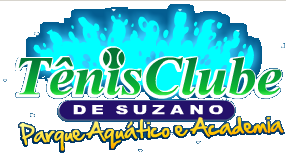 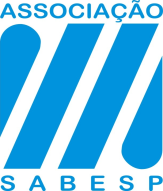 Tênis Clube de SuzanoSão  Paulo, _____ de ______________________ de 20_____________________________________                                                                                                 Assinatura do Associado                                              Dados do SócioNome: MENNNNEndereço  Resid:                                                                Nº:	                 fone:Bairro:		Cidade:	Estado:           CEP:Unidade Sabesp:                   Endereço:                                                       Fone:                               Matricula:                         Cargo:E-Mail Sabesp:                                              E-Mail particular:RG:                                                                  CPF:                                   DATA DE NASCIMENTO:Dependentes (Esposa, Filhos, Pais e Sogros)Dependentes (Esposa, Filhos, Pais e Sogros)Dependentes (Esposa, Filhos, Pais e Sogros)Nome      Parentesco		            Data Nascimento